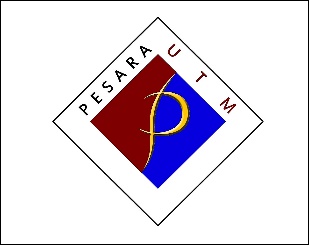 PERSATUAN PESARA UNIVERSITI TEKNOLOGI MALAYSIA (PESUTM)
NOTIS PERINGATAN MESYUARAT AGUNGPESUTM.UTM: 1.0.2 Jld 2 (  )                                                                      14 FEBRUARI 2019Semua Ahli PESUTMY. Bhg. Dato’ / Datuk / Prof./ Tuan/ Puan,MESYUARAT AGUNG PERSATUAN PESARA UTM (PESUTM) KALI KE-8 & MAJLIS REUNION PESARA UTM 2019 : TAUTAN KASIH PESARA ,KINI DAN SELAMANYAAdalah saya dengan hormatnya merujuk kepada perkara di atas dan memaklumkan kepada Y. Bhg. Dato’ / Datuk / Prof./ Tuan/ Puan bahawa Mesyuarat Agung Persatuan Pesara UTM (PESUTM) Kali Kelapan (Ke-8) akan diadakan pada masa dan tempat berikut:TARIKH  : 17 MAC 2019 (Hari Ahad)MASA    :  8.30 pagi – 11.30 pagiTEMPAT :  Dewan ALUMNI UTM, Johor Bahru, JOHOR2.  Untuk makluman sebelum mesyuarat agung dimulakan Naib Canselor UTM, Y.    Bhg. Prof. Dato’ Ir. Dr. Wahid bin Omar dijangka akan merasmikan mesyuarat ini.Atur cara berkaitan disertakan bersama ini. Untuk tujuan dan keperluan mesyuarat, bersama ini juga dilampirkan satu Salinan (i) Minit Mesyuarat Agung (ke7), (ii) Laporan Tahunan PESUTM 2018, (iii) Penyata Kewangan PESUTM berakhir 31 Disember 2018 dan (iv) Borang Usul*. Sila bawa semua maklumat yang dinyatakan bagi keperluan mesyuarat.3.  Selain itu, sebaik sahaja Mesyuarat Agung PESUTM Kali ke-8 selesai, persatuan sekali lagi mengambil inisiatif mempertemukan para pesara dalam Majlis Reunion Pesara UTM 2019:  Tautan Kasih Pesara  Kini dan Selamanya ditempat yang sama.4.  Oleh itu saya bagi pihak ahli jawatankuasa PESUTM mengharapkan agar Y. Bhg. Dato’/ Datuk / Prof./ Tuan/ Puan  dapat meluangkan masa bertemu dan bersilaturahim dengan para peserta lain dalam Majlis Reunion diatas.Sekian terima kasih.Yang Ikhlas,_______________________HAJI ISMAAL BIN SAMATSetiausaha Persatuan Pesara UTM (PESUTM)(012-7078574)*Sila layari Laman Web PESUTM di alamat ‘pesara.utm.my’ untuk mendapatkan salinan Perlembagaan PESUTM.  Segala usul pindaan hendaklah sampai kepada Setiausaha sebelum 7 Mac dengan menghantar emel di alamat hepismal@utm.my atau khalidmazlan589@gmail.com atau dengan surat dialamatkan kepada Setiausaha, Persatuan Pesara UTM (PESUTM), d/a Bangunan ALUMNI, Universiti Teknologi Malaysia, 81310, Skudai, Johor Bahru, JOHOR.                2